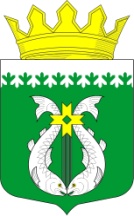 РОССИЙСКАЯ ФЕДЕРАЦИЯРЕСПУБЛИКА  КАРЕЛИЯАДМИНИСТРАЦИЯ МУНИЦИПАЛЬНОГО ОБРАЗОВАНИЯ "СУОЯРВСКИЙ РАЙОН"ПОСТАНОВЛЕНИЕ         05.10.2022					                                                                 № 740О внесение изменений в Постановление администрации муниципального образования «Суоярвский район» № 767 от 28.09.2021           В соответствии с Федеральным законом от 06.10.2003 г. № 131-ФЗ «Об общих принципах организации местного самоуправления в Российской Федерации», с Федеральным законом от 28.12.2009 г. № 381-ФЗ «Об основах государственного регулирования торговой деятельности в Российской Федерации»,  постановлением  Правительства Республики Карелия от 26.04.2017 № 133-П «О мерах по развитию нестационарной торговли на территории Республики Карелия», Законом Республики Карелия от 06.07.2010 г. № 1401-ЗРК «О некоторых вопросах государственного регулирования торговой деятельности в Республике Карелия» приказом Министерства экономического развития Республики Карелия от 12.01.2011 г. № l-A «Об установлении Порядка разработки и утверждения органами местного самоуправления Республики Карелия схемы размещения нестационарных торговых объектов на земельных участках, в зданиях, строениях, сооружениях», Распоряжением Правительства Российской Федерации от 30 января 2021 года № 208-р: 	1.  Внести в Порядок принятия решения о размещении нестационарного торгового объекта на территории Суоярвского городского поселения, утвержденный постановлением Администрации муниципального образования «Суоярвский район» от 28.09.2021 г. № 767 следующие изменения:1.2. Пункт 8 Главы 1 изложить в новой редакции: «8. Крестьянским (фермерским) хозяйствам (далее- КФХ), граждане, ведущие личное подсобное хозяйство (далее-ЛПХ) и физические лица, применяющие специальный налоговый режим «Налог на профессиональный доход» (далее - самозанятые граждане) планирующие  осуществлять реализацию собственной сельскохозяйственной продукции, организациям, осуществляющие  деятельность в сфере пищевого производства (хлебобулочные изделия, молочная продукция, мясо и мясная продукция) выдается Разрешение на размещение нестационарного торгового объекта, без проведения торгов, при условии, что ассортимент торгового объекта должен состоять из не менее 60% вышеуказанной продукции».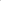 1.3. Главу 1 дополнить пунктом 9 следующего содержания: «9. Субъектам предпринимательской деятельности, установившим НТО на основании договоров аренды земельных участков, заключенные до 2015 года (до внесения изменений в Земельный кодекс РФ), в  случае истечения срока действия договоров, при условии добросовестного внесения арендной платы, обратившимся за Разрешением, выдается Разрешение на размещение нестационарного торгового объекта, без проведения торгов.».	1.4. Пункт 4 Главы 5 изложить в следующей редакции:«4. Плата за размещение (эксплуатацию) НТО в бюджет устанавливается в виде ежемесячных платежей. Размер платы определяется:- в случае возникновения права на размещения НТО на торгах – по результатам торгов;-в случае возникновения права на размещение НТО без проведения торгов –согласно Методике расчета платы за размещение НТО. Крестьянские (фермерские) хозяйства (далее- КФХ), граждане, ведущие личное подсобное хозяйство (далее-ЛПХ) и физические лица, применяющие специальный налоговый режим «Налог на профессиональный доход» (далее - самозанятые граждане) планирующие  осуществлять реализацию собственной сельскохозяйственной продукции освобождаются от платы за размещение НТО, при условии, что ассортимент торгового объекта состоит из не менее 60% сельскохозяйственной продукции».2. Разместить настоящее Постановление на официальном сайте администрации муниципального образования «Суоярвский район» в информационно-телекоммуникационной сети «Интернет».3. Контроль за исполнением настоящего постановления оставляю за собой.Глава Администрации 								     Р.В. ПетровРазослать: Дело, отдел по развитию предпринимательства и инвестиционной политики                                                                                                        